OBEC Vlachy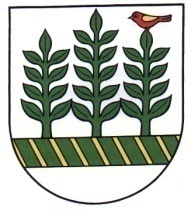 Obecný úrad vo Vlachoch032 13 Vlachy 126_____________________________________________Zápisnica Zo VI. zasadnutia Obecného zastupiteľstva obce Vlachy v roku 2021 konaného dňa 10. 12. 2021Neprítomný:Róbert Klubica – starosta obce: karanténaJana Klubicová: PNPoslanci obecného zastupiteľstva:Renata Bolibruchová, Bc. Miroslav Hric, Ing. Dagmar Chvojková, Michal Krčula, Ing. František Németh, Marek VevericaOtvorenie:Zástupkyňa starostu obce Ing. Dagmar Chvojková privítala všetkých prítomných na zasadnutí 6. obecného zastupiteľstva v roku 2021 a  skonštatovala, že obecné zastupiteľstvo je uznášaniaschopné, nakoľko sú  prítomní šiesti poslanci. Za zapisovateľku určila Mgr. Dagmar Brunckovú, za overovateľov zápisnice Mareka Vevericu a Michala Krčulu.Návrh programu zasadnutia obecného zastupiteľstva:Kontrola plnenia uzneseníRozpočtové opatrenia č. 14, 15, 16/2021Čerpanie rozpočtu k 30.11.2021Všeobecne záväzné nariadenie Obce Vlachy č. 2/2021 o miestnych daniach a miestnom poplatku za komunálne odpady a drobné stavebné odpady a poplatku za rozvojSchválenie rozpočtu na rok 2022, s vyhliadkou na roky 2023-2024Schválenie pevných termínov zasadnutí obecného zastupiteľstva na rok 2022RôzneHlasovanie poslancov za navrhovaný program:ZA: 6 (Renata Bolibruchová, Bc. Miroslav Hric, Ing. Dagmar Chvojková,  Michal Krčula,  Ing. František Németh, Marek Veverica)PROTI: 0ZDRŽAL SA: 0K bodu č. 1 Kontrola plnenia uzneseníKontrolu plnenia uznesení previedla zástupkyňa starostu obce Ing. Dagmar Chvojková. Skonštatovala, že všetky uznesenia sú splnené, okrem uznesenia č. 42/2019 a 43/2019, ktoré sa týkali odovzdania pozemkov z vlastníctva štátu do obce, tieto dve uznesenia sú v plnení. Poslanci obecného zastupiteľstva nemali k tomuto bodu žiadne pripomienky.Uznesenie č. 51/2021Obecné zastupiteľstvoBerie na vedomieKontrolu plnenia uzneseníHlasovanie poslancov:ZA: 6(Renata Bolibruchová, Bc. Miroslav Hric, Ing. Dagmar Chvojková, Michal Krčula,  Ing. František Németh, Marek Veverica)PROTI: 0ZDRŽAL SA: 0K bodu č.  Rozpočtové opatrenia č. 14, 15, 16/2021Stanovisko hlavného kontrolóra Ing. Pavla Slabeja k predkladaným rozpočtovým opatreniam:Rozpočtové opatrenia obce Vlachy č. 14 až 16 v roku 2021 sú vypracované v súlade   s príslušnými ustanoveniami zákona č.583/2004 Z.z. o rozpočtových pravidlách územnej samosprávy a o zmene a doplnení niektorých zákonov v z.n.p. a v súlade so Zásadami hospodárenia s finančnými prostriedkami obce Vlachy.Rozpočtové opatrenie č. 14/2021Rozpočtovým opatrením č.14 schváleným starostom obce ostávajú celkové príjmy aj výdavky bez zmeny, rozpočtové zmeny obsahujú presuny rozpočtových prostriedkov vo výdavkovej časti v rámci schváleného rozpočtu v kompetencii starostu obce.Rozpočtové opatrenie č. 15/2021Rozpočtovým opatrením č.15 sa navyšujú celkové príjmy aj výdavky obce v roku 2021 o  hodnotu 1742,- € z dôvodu účelovo určených prostriedkov poskytnutých zo ŠR na účelové využitie – prevádzkové náklady MŠ Vlachy.Rozpočtové opatrenie č.16/2021Rozpočtové opatrenie č.16 je nad rámec kompetencií starostu obce a rieši povolené prekročenie a viazanie  bežných príjmov, resp. bežných a kapitálových výdavkov v rozpočtovom roku 2021.Hlavný kontrolór obce Ing. Pavel Slabej odporučil obecnému zastupiteľstvu obce Vlachy schváliť rozpočtové opatrenie č.16/2021. Uznesenie č. 52/2021Obecné zastupiteľstvoBerie na vedomieStanovisko hlavného kontrolóra obce k predkladaným rozpočtovým opatreniam Hlasovanie poslancov:ZA: 6(Renata Bolibruchová, Bc. Miroslav Hric, Ing. Dagmar Chvojková, Michal Krčula,  Ing. František Németh, Marek Veverica)PROTI: 0ZDRŽAL SA: 0Rozpočtové opatrenie č. 14/2021V súlade s ustanovením § 14, ods. 2, písm. a)  zákona č.583/2004 Z. z.  o rozpočtových pravidlách územnej samosprávy a o zmene a doplnení niektorých zákonov v z. n. p. a v súlade so Zásadami hospodárenia s finančnými prostriedkami obce Vlachy starosta obce Róbert Klubica schválil presun rozpočtových prostriedkov v rámci schváleného rozpočtu, pričom sa nemenia celkové príjmy a celkové výdavky nasledovne:Poníženie výdavkov:Navýšenie výdavkov:Zmenou rozpočtu sa nemení celkový rozpočet.Ing. František Németh – zaujímal sa o navýšenie položky na odmenách v materskej škole.Odpovedala mu ekonómka obce Iveta Moravčíková, že navýšenie došlo z dôvodu chýbajúcich prostriedkov pri zastupovaní riaditeľky materskej školy, ktorá bola dlhšie práceneschopná a následne bola na liečení. Uznesenie č. 53/2021Obecné zastupiteľstvoBerie na vedomieRozpočtové opatrenie č. 14/2021Hlasovanie poslancov:ZA: 6(Renata Bolibruchová, Bc. Miroslav Hric, Ing. Dagmar Chvojková, Michal Krčula,  Ing. František Németh, Marek Veverica)PROTI: 0ZDRŽAL SA: 0Rozpočtové opatrenie č. 15/2021V súlade s ustanovením § 14, ods. 2, písm. b), c)  zákona č.583/2004 Z.z.  o rozpočtových pravidlách územnej samosprávy a o zmene a doplnení niektorých zákonov v z.n.p. a v súlade so Zásadami hospodárenia s finančnými prostriedkami obce Vlachy starosta obce Róbert Klubica zobral na vedomie aktualizáciu rozpočtu rozpočtovým opatrením z dôvodu účelovo určených prostriedkov poskytnutých na prevádzkové náklady  MŠ Vlachy.  Zvýšenie bežných príjmov :    Zvýšenie bežných výdavkov :     Zmenou rozpočtu sa zvyšujú celkové príjmy na sumu 518 445,- EUR, celkové výdavky na sumu 512143,- EUR.Uznesenie č. 54/2021Obecné zastupiteľstvoBerie na vedomieRozpočtové opatrenie č. 15/2021Hlasovanie poslancov:ZA: 6(Renata Bolibruchová, Bc. Miroslav Hric, Ing. Dagmar Chvojková, Michal Krčula,  Ing. František Németh, Marek Veverica)PROTI: 0ZDRŽAL SA: 0Rozpočtové opatrenie č. 16/2021V súlade s ustanovením § 14, ods. 2, písm. a),b), c)  zákona č.583/2004 Z.z.  o rozpočtových pravidlách územnej samosprávy a o zmene a doplnení niektorých zákonov v z.n.p. a v súlade so Zásadami hospodárenia s finančnými prostriedkami obce Vlachy starosta obce Róbert Klubica predložil obecnému zastupiteľstvu návrh na rozpočtové opatrenie - presun rozpočtových prostriedkov v rámci schváleného rozpočtu a povolené prekročenie a viazanie príjmov a výdavkov nasledovne:Navýšenie bežných príjmov :        Poníženie výdavkov:Navýšenie bežných a kapitálových výdavkov:Zmenou rozpočtu sa zvyšujú celkové príjmy na sumu 521 913,- EUR, celkové výdavky na sumu 515 611,- EUR.Bc. Miroslav Hric – vyslovil spokojnosť s výberom dane za rozvoj a s výnosom daní, ktorý je porovnateľný s rokom 2020.Ing. František Németh – zaujímal sa o výšku poplatku za komunálny odpad a vyjadril spokojnosť nad vzhľadom a realizáciou prístrešku, nad zberné nádoby na triedený odpad, vo Vlaškách. Na otázku verejného obstarávania, mu odpovedala Mgr. Dagmar Bruncková, že bol vykonaný prieskum trhu.Uznesenie č. 55/2021Obecné zastupiteľstvoSchvaľujeRozpočtové opatrenie č. 16/2021Hlasovanie poslancov:ZA: 6(Renata Bolibruchová, Bc. Miroslav Hric, Ing. Dagmar Chvojková, Michal Krčula,  Ing. František Németh, Marek Veverica)PROTI: 0ZDRŽAL SA: 0K bodu č.  3Čerpanie rozpočtu k 30. 11. 2021Poslanci obecného zastupiteľstva obdržali uvedený materiál písomne pred rokovaním obecného zastupiteľstva. Nemali k predloženému materiálu žiadne vážne pripomienky, poslanec Bc. Miroslav Hric sa informoval ohľadom faktúr za pracovnú službu a faktúry, v ktorej obec zakupovala darčeky pre seniorov. Uznesenie č. 56/2021Obecné zastupiteľstvoBerie na vedomieČerpanie rozpočtu k 30.11.2021Hlasovanie poslancov:ZA: 6(Renata Bolibruchová, Bc. Miroslav Hric, Ing. Dagmar Chvojková, Michal Krčula,  Ing. František Németh, Marek Veverica)PROTI: 0ZDRŽAL SA: 0K bodu č.  4Všeobecne záväzné nariadenie Obce Vlachy č. 2/2021 o miestnych daniach a miestnom poplatku za komunálne odpady a drobné stavebné odpady a poplatku za rozvojNávrh tohto všeobecne záväzného nariadenia bol vyvesený na úradnej tabuli a webovej stránke obce v zákonom stanovenom termíne. Do konania obecného zastupiteľstva obec neobdržala k nemu žiadne pripomienky.Zástupkyňa starostu obce Ing. Dagmar Chvojková informovala poslancov, že poplatok za komunálne odpady sa zvyšuje na základe dodatku zmluvy o vývoze odpadov, a to na základe zvýšenej ceny za skládkovanie a ceny dopravy.Ing. František Németh – nesúhlasil s navýšením poplatku za komunálny odpad o 1,- Euro na občana, nakoľko on odpad separuje a potrebu vývozu komunálneho odpadu potrebuje raz za šesť týždňov. Riešením vidí zavedenie elektronického systému pri zbere odpadu alebo zavedenie podobného systému, na čo mu odpovedal nielen poslanec Bc. Miroslav Hric, že v minulosti bol zavedený lístkový systém, avšak občania vysýpali odpad mimo obce, aby ušetrili, čo následne musela obec likvidovať, ale aj Ing. Dagmar Chvojková, ktorá prítomným vysvetlila, že tento systém firma OZO, a.s.  ešte nezaviedla a ak k tomu dôjde, poplatok za vývoz komunálneho odpadu sa bude navyšovať ešte viac, nakoľko náklady na zakúpenie tohto systému a následné výdavky bude platiť odpad ten, čo ho produkuje. Uznesenie č. 57/2021Obecné zastupiteľstvoSa uznášaNa Všeobecne záväznom nariadení Obce Vlachy č. 2/2021 o miestnych daniach a miestnom poplatku za komunálne odpady a drobné stavebné odpady a poplatku za rozvojHlasovanie poslancov:ZA: 5(Renata Bolibruchová, Bc. Miroslav Hric, Ing. Dagmar Chvojková, Michal Krčula,  Ing. František Németh, Marek Veverica)PROTI: 0ZDRŽAL SA: 1 (Ing. František Németh)K bodu č.  5Schválenie rozpočtu na rok 2022, s vyhliadkou na roky 2023-2024Stanovisko hlavného kontrolóra obce k návrhu rozpočtu obce Vlachy na rok 2021 a roky 2022-2023Hlavný kontrolór obce Ing. Pavel Slabej skonštatoval, že: Odborné stanovisko k návrhu rozpočtu obce na rok 2022  je vypracované na základe posúdenia predloženého návrhu podľa  nasledovných hľadísk :Hľadisko zákonnosti predloženého návrhu rozpočtu (súlad so všeobecne záväznými právnymi predpismi a s internými predpismi).Hľadisko metodickej správnosti a odbornosti pri zostavovaní návrhu rozpočtu.Dodržanie informačnej povinnosti zo strany obcePredloženie rozpočtu na schválenie obecnému zastupiteľstvu.Súčasťou predloženého rozpočtu je aj výhľadový rozpočet na roky 2023-2024. Súlad so všeobecne záväznými právnymi predpismiNávrh rozpočtu bol spracovaný v súlade so zákonom č. 523/2004 Z.z. o rozpočtových pravidlách verejnej správy a o zmene a doplnení niektorých zákonov v znení neskorších predpisov a zákonom č. 583/2004 Z.z. o rozpočtových pravidlách  územnej samosprávy a o zmene a doplnení niektorých zákonov v znení neskorších predpisov a boli v ňom zakomponované platné zmluvy o nájme nehnuteľného a hnuteľného majetku obce.V predloženom návrhu rozpočtu obce sú zohľadnené aj príslušné ustanovenia:Zákona č. 369/1990 Zb. o obecnom zriadení v znení neskorších predpisovZákona č. 564/2004 Z.z. o rozpočtovom určení výnosu dane z príjmov  územnej samospráve  a o zmene a doplnení niektorých zákonov v znení neskorších predpisovZákona č. 582/2004 Z.z. o miestnych daniach a miestnom poplatku za komunálny odpad a drobné stavebné odpady v znení neskorších predpisov, na základe ktorého v súlade s § 2 ods. 3 predmetného zákona bolo vydané Všeobecne záväzné nariadenie obce Vlachy  o miestnych daniach a miestnom poplatku za komunálne odpady a drobné stavebné odpadyNariadenia vlády SR  č. 668/2004 Z.z. o rozdeľovaní výnosu dane z príjmov územnej samosprávy v platnom zneníÚstavného zákona č. 493/2011 o rozpočtovej zodpovednostiZákona č. 597/2003 Z.z. o financovaní základných škôl, stredných škôl a školských zariadení v znení neskorších predpisovMetodická správnosť predloženého návrhu rozpočtuNávrh rozpočtu bol spracovaný v súlade s Príručkou na zostavenie návrhu rozpočtu verejnej správy na roky 2022 až 2024 číslo MF/010302/2018-411, ktorá je vydaná v súlade s § 14 zákona č. 523/2004 Z.z.  o rozpočtových pravidlách verejnej správy a o zmene a doplnení niektorých zákonov v znení neskorších predpisov.Návrh rozpočtu bol spracovaný podľa rozpočtovej klasifikácie v súlade s Opatrením MF SR č. MF/010175/2004-42 uverejnenom vo Finančnom spravodajcovi č. 14/2004, ktorým sa ustanovujú druhová, organizačná a ekonomická rozpočtová klasifikácia v znení neskorších predpisov, ktorá je záväzná pri zostavovaní rozpočtov územnej samosprávy a vyhláškou Štatistického úradu SR č. 257/2014, ktorou sa vydáva štatistická klasifikácia výdavkov verejnej správy. Dodržanie informačnej povinnosti zo strany obcePredložený návrh rozpočtu obce bol zverejnený na úradnej tabuli obce aj na webovej stránke obce v zákonom stanovenej lehote, t.j. najmenej 15 dní pred jeho schválením obecným zastupiteľstvom obce v súlade s  § 9 ods.2 zákona č. 369/1990 Zb. o obecnom zriadení v znení neskorších predpisov.Východiskom pre tvorbu návrhu rozpočtu bol vývoj hospodárenia obce v minulých rokoch a predpokladané rozpočtové určenie výnosu dane z príjmov územnej samospráve na rok 2022. Obec zostavila návrh rozpočtu na základe zhodnotenia reálneho naplnenia príjmovej časti rozpočtu obce a s predpokladom, že výdavkovou časťou rozpočtu obce  budú zabezpečené všetky základné funkcie samosprávy.Predložený návrh rozpočtu obce je spracovaný v súlade so Zákonom č. 583/2004 Z.z. o rozpočtových pravidlách územnej samosprávy a o zmene a doplnení niektorých zákonov v znení neskorších predpisov v členení podľa § 9 ods. 1 uvedeného zákona.Viacročný výhľadový rozpočet má len orientačný charakter a je zostavený v rovnakom členení v akom sa zostavuje rozpočet obce na príslušný rozpočtový rok.Obec v súlade s § 4 zákona č. 426/2013 o rozpočtových pravidlách územnej samosprávy neuplatňuje programový rozpočet.Predložený návrh rozpočtu obce zohľadňuje doteraz známe skutočnosti ako aj predpokladané príjmy a výdavky, zároveň nadväzuje na štátny rozpočet SR v ktorom sa určuje objem podielu obce na výnose dane z príjmov fyzických osôb.Rozpočet obce Vlachy pre rok 2022 je členený  na :bežný rozpočet (bežné príjmy / bežné výdavky)kapitálový rozpočet (kapitálové príjmy / kapitálové výdavky)finančné operácie Rekapitulácia rozpočtu obce – rok 2022:Členenie príjmov :Členenie výdavkov :Predložený návrh rozpočtu obce na rok  2022 s výhľadom na roky 2023-2024 je spracovaný v súlade so všeobecne záväznými právnymi predpismi ako aj všeobecne záväznými nariadeniami obce Vlachy. Návrh rozpočtu  je spracovaný v požadovanej štruktúre, v dostatočnom rozsahu a je predpoklad, že nastaveným rozpočtom budú zabezpečené všetky základné funkcie obce pri výkone samosprávy ako aj  originálnych kompetencií (MŠ).Návrh rozpočtu je v súlade s ustanoveniami § 10 ods.7 zákona č. 583/2004 Z.z. o rozpočtových pravidlách územnej samosprávy a o zmene a doplnení niektorých zákonov v znení neskorších predpisov, je zostavený ako vyrovnaný.V rámci rozhodovania  o základných otázkach života obce má obecné zastupiteľstvo na základe §11 ods.4 písm. b) zákona č. 369/1990 Zb. o obecnom zriadení v znení neskorších  predpisov právomoc schvaľovať rozpočet obce a jeho zmeny – na základe uvedeného odporúčil obecnému zastupiteľstvu  návrh rozpočtu obce Vlachy na rok 2022 schváliť bez výhrad a návrh výhľadového rozpočtu na roky 2023-2024 zobrať na vedomie.Uznesenie č. 58/2021Obecné zastupiteľstvoBerie na vedomieStanovisko hlavného kontrolóra obce k návrhu rozpočtu obce Vlachy na rok 2022 a roky 2023-2024Hlasovanie poslancov:ZA: 6(Renata Bolibruchová, Bc. Miroslav Hric, Ing. Dagmar Chvojková, Michal Krčula, Ing. František Németh, Marek Veverica)PROTI: 0ZDRŽAL SA: 0Rozpočet obce Vlachy na roky 2022 – 2024Návrh rozpočtu bol vyvesený na úradnej tabuli a webovej stránke obce v zákonom stanovenom termíne. Do konania obecného zastupiteľstva obec neobdržala k nemu žiadne pripomienky, poslanci jeho návrh podrobne prebrali na zasadnutí obecného zastupiteľstva v októbri 2021.Poslanci Bc. Miroslav Hric a Ing. František Németh sa zaujímali o predbežný výsledok hospodárenia obce za rok 2021, o presun financií do rezervného fondu, či plánovaných investícií v roku 2022. Uznesenie č.  59/2021Obecné zastupiteľstvoSchvaľujeRozpočet obce Vlachy na rok 2022 bez programovej štruktúryBerie na vedomieRozpočet na roky 2023 - 2024Hlasovanie poslancov:ZA: 6(Renata Bolibruchová, Ing. Dagmar Chvojková, , Michal Krčula, Ing. František Németh, Marek Veverica,Bc. Miroslav Hric)PROTI: 0ZDRŽAL SA: 0K bodu č. 6Schválenie pevných termínov zasadnutí obecného zastupiteľstva na rok 2022Zástupkyňa starostu obce Ing. Dagmar Chvojková navrhla prítomným poslancom obecného zastupiteľstva nasledovné pevné termíny zasadnutí obecného zastupiteľstva v roku 2022: 23.2., 27.4., 22.6., 28 9., 14.12., vždy o 17.30 hod. K týmto termínom bude priradený aj ďalší, ktorý sa bude konať po voľbách do samosprávy obce. Uznesenie č. 60/2021Obecné zastupiteľstvoSchvaľuje pevné termíny zasadnutí obecného zastupiteľstva v roku 2022:23.2., 27.4., 22.6., 28 9., 14.12., o 17.30 hod.Hlasovanie poslancov:ZA: 6(Renata Bolibruchová, Bc. Miroslav Hric, Ing. Dagmar Chvojková, Michal Krčula, Ing. František Németh, Marek Veverica)PROTI: 0ZDRŽAL SA: 0K bodu č. 7RôzneZástupkyňa starostu obce Ing. Dagmar Chvojková informovala poslancov, na základe informácie od starostu obce Róberta Klubicu  o tom, že v miestnej časti Krmeš bude do konca tohto kalendárneho roku ešte dorobené verejné osvetlenie v plnom rozsahu a takisto, že sa spojazdní, po pripojení elektrickej energie, merač rýchlosti.Ďalej starosta obce informoval poslancov, cez zástupkyňu starostu obce Ing. Dagmar Chvojkovú, že si Slovenský vodohospodársky podnik, š.p. so sídlom v Piešťanoch podal na životné prostredie  žiadosť o zmenu druhu pozemkov z ostatnej plochy na vodnú plochu, kde by obec, v prípade schválenie tejto zámeny, mohla prísť o výber dani z pozemku približne v sume 3.500,- €.Obec, prostredníctvom starostu obce, bude túto zámenu na konaní namietať, ale nie je isté, či sa zámena podarí zastaviť.Rokovanie obecného zastupiteľstva sa skončilo o 18.00 hod.Zapísala:  Mgr. Dagmar BrunckováOverovatelia: Marek Veverica		.........................................Michal Krčula			.........................................Róbert Klubica, starosta obce	.........................................Vlachy dňa 13.12.2021ZdrojFunkčná klas.Ekon. klas.NázovZmena v EUR4101 110632 001 002Plyn OÚ Vlachy   50,-4103 200634 001 001PHM OHZ Krmeš 289,-4109 111642 013 000BT na odchodné MŠ 150,-4109 601633 006 001Všeobecný materiál ŠJ 100,-4109 601635 004 001Údržba prevádzkových strojov ŠJ 200,- SPOLU        -   789,-ZdrojFunkčná klas.Ekon. klas.NázovZmena v EUR4101 110632 003 002Poštovné poplatky           + 50,- 4103 200633 006 001Všeobecný materiál OHZ Krmeš          + 289,- 4109 111637 027 000Odmeny na dohody mimo PP MŠ          + 150,- 4109 601637 004 001Všeobecné služby ŠJ           +300,-SPOLU        + 789,-ZdrojEkon. klas.NázovZmena v EUR111312 012 005BT zo ŠR na  MŠ  + 1 742,-SPOLU1 742,-ZdrojFunkčná klas.Ekon. klas.NázovZmena v EUR11109111632 001 001Energie MŠ ŠR+ 1 742,-1 742,-ZdrojEkon. klas.NázovZmena v EUR41133 013 001Poplatok za komunálne odpady+1 500,-41133 015 001Daň za rozvoj+1 968,-SPOLU+3468,-ZdrojFunkčná klas.Ekon. klas.NázovZmena v EUR4105 400633 006 001Všeobecný materiál - VP  500,-4105 400637 027 001Odmeny pracovníkov VP      -   1 700,-4105 600635 006 001Údržba verejného priestranstva      -   3 260,-4109 111642 013 000BT na odchodné MŠ     -    1 600,- SPOLU     -    7 060,-ZdrojFunkčná klas.Ekon. klas.NázovZmena v EUR4101 110637 005 001Špeciálne služby + 1 600,-4105 100637 012 001Poplatky za uloženie KO VKK+1 500,-4105 100717 001 000Stojisko na odpad. nádoby-Vlašky+7 428,-SPOLU+10 528,-PríjmyVýdavky( € )( € )Bežný rozpočet311740,00299009,00Kapitálový rozpočet + granty0,0054500,00Finančné operácie41769,000,00SPOLU :353509,00353509,00(údaje v €)výnos dane z príjmov poukaz.samospráve224000,00daň z nehnuteľností35290,00dane za špec.služby (psy,ubytovanie,automaty,rozvoj)6400,00poplatok za TKO21500,00príjmy z nájmu obec.majetku1450,00MŠ - vlastné príjmy (stravné ŠJ, poplatky za MŠ)6800,00poplatky (správne, z predaja služieb a iné)2800,00príjmy z FtE5000,00ostatné príjmy1500,00tuzemský transfer zo ŠR a ESF7000,00Bežné príjmy SPOLU:311740,000,00Kapitálové príjmy SPOLU:0,00prevod z RF41769,00Finančné operácie SPOLU:41769,00P R Í J M Y     SPOLU:353509,00položkašpecifikácia(údaje v €)111 až 311verejná správa (obecný úrad, komunikácia s občanmi)116090,00411 + 42požiarna ochrana + civilná ochrana7946,00611MK, správa a údržba ciest3500,00511 + 531 + 54nakladanie s odpadmi23300,00321verejná zeleň26260,0043verejné osvetlenie8570,00911+921+931+941kultúrny dom, knižnica,kultúrne podujatia, kronika14453,0034občianske obrady a spoločenské udalosti500,00811 + 82rekreačné a športové služby7200,0033správa a údržba cintorínov3920,00711 + 721MŠ a Školská jedáleň81720,00101bežné transfery (stav.úrad,Sokolčania,CVČ,neziskové org.)5550,00Bežné výdavky SPOLU :299009,00radar2000,00cesta k cintorínu - Krmeš4000,00odkúpenie pozemkov25000,00prístrešok na odpadové nádoby  - Vlachy6000,00príručný sklad pri multifunkčnom ihrisku3000,00miestne komunikácie - Krmeš4500,00miestne komunikácie - Vlašky10000,00Kapitálové výdavky SPOLU :54500,00Splátky istiny z úverov0,00Finančné operácie SPOLU:0,00V Ý D A V K Y       SPOLU:353509,00